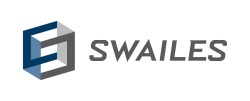 (Company Name)Name___________________________________________Social Security Number_____________________________                    (Last Name)                  (First)                         (Middle)*Maiden/Other Names Used___________________________________Phone Number_________________________Driver’s License or State ID______________________State________Date of Birth______________Male___Female___RESIDENCES for the Last Seven (7) Years: List present address first.Address_____________________________________________________________________________________/_____		Street                             		     Apt. No.        	        City     	         State       	     Zip              From   /  ToAddress_____________________________________________________________________________________/_____		Street                             		     Apt. No.        	        City     	         State       	     Zip              From   /  ToAddress_____________________________________________________________________________________/_____		Street                             		     Apt. No.        	        City     	         State       	     Zip              From   /  ToEMPLOYMENT for the Last Seven (7) Years: Start with current or most recent.     May We Contact Current Employer?   ____Yes     ___NoApplicant’s Title____________________________________Employer ____________________________________________From:  (Month/Year) ____ / ____	To:  ____ / ________________________________________________________ Supervisor:__________________________________	City		State	Zip		TelephoneApplicant’s Title____________________________________Employer ____________________________________________From:  (Month/Year) ____ / ____	To:  ____ / ________________________________________________________ Supervisor:__________________________________	City		State	Zip		TelephoneApplicant’s Title____________________________________Employer ____________________________________________From:  (Month/Year) ____ / ____	To:  ____ / ________________________________________________________ Supervisor:__________________________________	City		State	Zip		TelephoneEDUCATION:High School_____________________________ Attended From______To______         Graduated     Did Not Graduate_____________________________________________________		          GED*	        Diploma	City			State		Zip						          *Location GED was obtained: _____________________________College_________________________________ Attended From______To______       Graduated     Did Not Graduate___________________________________________________		                      Degree / State Degree________City			State		Zip				Month/Year Degree Received________College_________________________________ Attended From______To______       Graduated     Did Not Graduate___________________________________________________		                      Degree / State Degree________City			State		Zip				Month/Year Degree Received________ACKNOWLEDGEMENT:  I understand that this form will not be retained with any permanent personnel file, and that the sole purpose of this document is to facilitate a background investigation.  I further understand that the information I have provided herein will NOT be considered in any hiring decision, except for reasons of falsification.  By my signature below, I acknowledge my understanding of these facts, and further attest that all of the information I have provided is true and correct.I hereby authorize all persons, schools, all former employers, organizations, law enforcement agencies, or any other entity having information on me, to provide, either verbally or in writing, to, company name its agents, or assignees, all pertinent background information that has been deemed necessary for company name to arrive at an employment decision.  Furthermore, I agree to hold company name, its agents, assignees, and any other person or entity that releases the aforementioned information, harmless and agree to release them from any liability arising from said background investigation.  A photocopy or facsimile of this original form will serve as authorization.Signature:___________________________________________________Date:________________________________